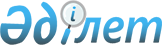 Об организации и финансировании общественных работ на 2013 годПостановление акимата города Актау Мангистауской области от 12 декабря 2012 года № 1153. Зарегистрировано Департаментом юстиции Мангистауской области 10 января 2013 года № 2193      В соответствии с подпунктами 13), 14) пункта 1 статьи 31 Закона Республики Казахстан от 23 января 2001 года № 148-ІІ «О местном государственном управлении и самоуправлении в Республике Казахстан», с подпункт 5 статьи 7 и статьей 20 Закона Республики Казахстан от 23 января 2001 года № 149 «О занятости населения», постановлением Правительства Республики Казахстан от 19 июня 2001 года № 836 «О мерах по реализации Закона Республики Казахстан от 23 января 2001года «О занятости населения» акимат города ПОСТАНОВЛЯЕТ:



      1. Утвердить перечень работодателей, в которых будут проводиться общественные работы в 2013 году, виды, объемы общественных работ, размер оплаты труда участников и источники их финансирования, согласно приложению.



      2. Государственному учреждению «Актауский городской отдел занятости и социальных программ» (Г.Н. Хайрлиева) обеспечить:



      1) направление безработных на общественную работу.



      2) опубликование постановления на интернет-ресурсе.



      3. Контроль за исполнением настоящего постановления возложить на заместителя акима города Елтизарова Р.Т. 



      4. Настоящее постановление вступает в силу со дня государственной регистрации в органах юстиции и вводится в действие по истечении десяти календарных дней после дня его первого официального опубликования.

 

       Аким города                             Е. Жанбыршин«СОГЛАСОВАНО»:

Начальник государственного

учреждения «Актауский городской

отдел занятости и социальных программ»

Хайрлиева Г.Н.

12 декабря 2012 год

 Начальник государственного

учреждения «Актауский 

городской отдел экономики и

бюджетного планирования»

Ким А.Н.

12 декабря 2012 год

Приложение 

к постановлению акимата города Актау 

от 12 декабря 2012 года № 1153 

Перечень работодателей, в которых будут проводиться общественные работы в 2012 году, виды, объемы общественных работ, размер оплаты труда участников и источники их финансирования.
					© 2012. РГП на ПХВ «Институт законодательства и правовой информации Республики Казахстан» Министерства юстиции Республики Казахстан
				№Наименование работодате-

лейСпрос заявлен-

ная работо-

дателями Предло-

жение, коли-

чество направ-

ляемых безра-

ботныхВиды общес-

твен-

ных работОбъем вы-

пол-

няе-

мых работПро-

дол-

жи-

тель-

ность работ (ме-

сяцев)Размер зара-

ботной платы на одного челове-

ка, тенге (в размере 1.5 мини-

мальной зара-

ботной платы)Ис-

точ-

ник фи-

нан-

сиро-

вания1234567891Государ-

ственное учреждение "Налоговое управление по городу Актау Налогового департамента по Мангистаус-

кой области Налогового комитета Министерства финансов Республики Казахстан"3535Агенты по раз-

носке уве-

дом-

ленииДо 10000 уве-

дом-

лении в месяц627990Мест-

ный бюд-

жет2Государ-

ственное учреждение "Управление внутренних дел города Актау"2020Смо-

три-

тель зак-

реп-

ленной тер-

рито-

рии по охране общес-

твен-

ного поряд-

ка20 участ-ковых пунк-

тов поли-

ции627990Мест-

ный бюд-

жет2Государ-

ственное учреждение "Управление внутренних дел города Актау"55Убор-

щик поме-

щенияУборка 20 участ-

ковых пунк-

тов поли-

ции627990Мест-

ный бюд-

жет3Государ-

ственное учреждение "Департамент внутренних дел Мангистау-

ской области"44Помощ-

ник спе-

циа-

листа Сбор и ре-

гист-

рация до 250 доку-

ментов в месяц, сдача дел в архив627990Мест-

ный бюд-

жет4Государ-

ственное учреждение "Центр адаптации и интеграции оралманов Департамента внутренних дел Мангистау-

ской области (город Актау)"22Помощ-

ник спе-

циа-

листа Сбор и регис-

трация до 250 доку-

ментов в месяц, сдача дел в архив627990Мест-

ный бюд-

жет5Государ-

ственное учреждение "Управление по делам обороны города Актау"2525КурьерДо 3000 повес-

ток в месяц627990Мест-

ный бюд-

жет6Государ-

ственное учреждение "Департамент юстиции Мангистау-

ской области"2626Помощ-

ник спе-

циа-

листа Сбор и ре-

гист-

рация до 250 доку-

ментов в месяц, сдача дел в архив627990Мест-

ный бюд-

жет7Государ-

ственное учреждение "Департамент по контролю и социальной защите Комитета по контролю и социальной защите населения Республики Казахстан по Мангистау-

ской области"44Помощ-

ник спе-

циа-

листа Сбор и регис-

трация до 250 доку-

ментов в месяц, сдача дел в архив627990Мест-

ный бюд-

жет8Государ-

ственное учреждение "Департамент по чрезвычайным ситуациям Мангистау-

ской области Министерства по чрезвычайным ситуациям Республики Казахстан"44КурьерДоставка до 250 сроч-

ной доку-

мента-

ции в месяц627990Мест-

ный бюд-

жет9Государ-

ственное учреждение "Мангистау-

ский областной филиал Государ-

ственного центра по выплате пенсии"66Помощ-

ник спе-

циа-

листа Сбор и регис-

трация до 250 доку-

ментов в месяц, сдача дел в архив627990Мест-

ный бюд-

жет10Государственное учреждение "Управление энергетики и жилищно-

коммунально-

го хозяйства Мангистау-

ской области"11Помощ-

ник спе-

циа-

листа Сбор и регис-

трация до 250 доку-

ментов в месяц, сдача дел в архив627990Мест-

ный бюд-

жет11Государ-

ственное учреждение "Мангистау-

ская областная террито-

риальная инспекция лесного и охотничего хозяйства"22Помощ-

ник спе-

циа-

листа Сбор и регис-

трация до 250 доку-

ментов в месяц, сдача дел в архив627990Мест-

ный бюд-

жет12Государ-

ственное учреждение "Межрегио-

нальная инспекция Агентства Республики Казахстан по защите конкуренции (антимоно-

польное агентство) по Атырауской и Мангистау-

ской областям"22Помощ-

ник спе-

циа-

листа Сбор и регис-

трация до 250 доку-

ментов в месяц, сдача дел в архив627990Мест-

ный бюд-

жет13Государ-

ственное учреждение "Управление Агентства Республики Казахстан по делам государ-

ственной службы по Мангистау-

ской области"11Помощ-

ник спе-

циа-

листа Сбор и регис-

трация до 250 доку-

ментов в месяц, сдача дел в архив627990Мест-

ный бюд-

жет14Государ-

ственное учреждение "Управление культуры и развития языков Мангистау-

ской области"22Помощ-

ник спе-

циа-

листа Сбор и регис-

трация до 250 доку-

ментов в месяц, сдача дел в архив627990Мест-

ный бюд-

жет15Государ-

ственное учреждение "Детский приют управления образования Мангистау-

ской области"11КурьерДос-

тавка до 250 сроч-

ной доку-

мен-

тации в месяц627990Мест-

ный бюд-

жет16Мангистау-

ский областной филиал общественно-

го объединения "Народно-

демократи-

ческая партия "Нур Отан"22КурьерДос-

тавка до 250 сроч-

ной доку-

мен-

тации в месяц627990Мест-

ный бюд-

жет17Государ-

ственное учреждение "Аппарат акима Мангистау-

ской области"55Помощ-

ник спе-

циа-

листа Сбор и регис-

трация до 250 доку-

ментов в месяц, сдача дел в архив627990Мест-

ный бюд-

жет18Актауский городской филиал общественно-

го объединения "Народно-

демократи-

ческая партия "Нур Отан"55КурьерДос-

тавка до 250 сроч-

ной доку-

мен-

тации в месяц627990Мест-

ный бюд-

жет19Государ-

ственное учреждение "Аппарат акима города Актау"55Помощ-

ник спе-

циа-

листа Сбор и регис-

трация до 250 доку-

ментов в месяц, сдача дел в архив627990Мест-

ный бюд-

жет20Государ-

ственное учреждение "Аппарат акима села Умирзак"11КурьерДос-

тавка до 250 сроч-

ной доку-

мен-

тации в месяц627990Мест-

ный бюд-

жет21Государ-

ственное учреждение "Актауский городской отдел земельных отношении"22Помощ-

ник спе-

циа-

листаСбор и регис-

трация до 250 доку-

ментов в месяц, сдача дел в архив627990Мест-

ный бюд-

жет22Государ-

ственное учреждение "Актауский городской отдел экономики и бюджетного планирования "22Помощ-

ник спе-

циа-

листа Сбор и регис-

трация до 250 доку-

ментов в месяц, сдача дел в архив627990Мест-

ный бюд-

жет23Государ-

ственное учреждение "Актауский городской отдел финансов "22Помощ-

ник спе-

циа-

листа Сбор и регис-

трация до 250 доку-

ментов в месяц, сдача дел в архив627990Мест-

ный бюд-

жет24Государ-

ственное учреждение "Актауский городской отдел жилищно-

коммунально-

го хозяйства, пассажирско-

го транспорта и автомобиль-

ных дорог"22Помощ-

ник спе-

циа-

листаСбор и регис-

трация до 250 доку-

ментов в месяц, сдача дел в архив627990Мест-

ный бюд-

жет25Государ-

ственное учреждение "Актауский городской отдел занятости и социальных программ"1515Помощ-

ник спе-

циа-

листа Сбор и регис-

трация до 250 доку-

ментов в месяц, сдача дел в архив627990Мест-

ный бюд-

жет26Государ-

ственное учреждение "Актауский городской отдел внутренней политики"33Помощ-

ник спе-

циа-

листа Сбор и регис-

трация до 250 доку-

ментов в месяц, сдача дел в архив627990Мест-

ный бюд-

жет27Государ-

ственное учреждение "Актауский городской отдел архитектуры и градострои-

тельства"44Помощ-

ник спе-

циа-

листа Сбор и регис-

трация до 250 доку-

ментов в месяц, сдача дел в архив627990Мест-

ный бюд-

жет28Государ-

ственное учреждение "Актауский городской отдел физической культуры и спорта"11Помощ-

ник спе-

циа-

листа Сбор и регис-

трация до 250 доку-

ментов в месяц, сдача дел в архив627990Мест-

ный бюд-

жет29Государ-

ственное учреждение "Актауский городской отдел образования "22Помощ-

ник спе-

циа-

листа Сбор и регис-

трация до 250 доку-

ментов в месяц, сдача дел в архив627990Мест-

ный бюд-

жет30Государ-

ственное учреждение "Актауский городской отдел культуры и развития языков"11Помощ-

ник спе-

циа-

листа Сбор и регис-

трация до 250 доку-

ментов в месяц, сдача дел в архив627990Мест-

ный бюд-

жет31Государ-

ственное учреждение "Специализи-

рованная природо-

охранная прокуратура Мангистау-

ской области"22КурьерДос-

тавка до 250 сроч-

ной доку-

мен-

тации в месяц627990Мест-

ный бюд-

жет32Государ-

ственное учреждение "Управление комитета по правовой статистике и специальным учетам Генеральной прокуратуры Республики Казахстан по Мангистау-

ской области"44КурьерДос-

тавка до 250 сроч-

ной доку-

мен-

тации в месяц627990Мест-

ный бюд-

жет33Государ-

ственное учреждение "Военный суд Актауского гарнизона"11КурьерДос-

тавка до 250 сроч-

ной доку-

мента-

ции в месяц627990Мест-

ный бюд-

жет34Государ-

ственное учреждение" Суд № 2 города Актау Мангистау-

ской области"66Помощ-

ник спе-

циа-

листа Сбор и регис-

трация до 250 доку-

ментов в месяц, сдача дел в архив627990Мест-

ный бюд-

жет35Государ-

ственное учреждение "Департамент по исполнению судебных актов Мангистау-

ской области"66КурьерДос-

тавка до 250 сроч-

ной доку-

мента-

ции в месяц627990Мест-

ный бюд-

жет36Государ-

ственное учреждение "Канцелярия Мангистау-

ского областного суда Департамента по обеспечению деятельности судов при Верховном суде Республики Казахстан (аппарата Верховного суда Республики Казахстан)"66КурьерДос-

тавка до 250 сроч-

ной доку-

мен-

тации в месяц627990Мест-

ный бюд-

жет37Государ-

ственное учреждение "Специализи-

рованный межрайонный экономи-

ческий суд Мангистау-

ской области"55КурьерДос-

тавка до 250 сроч-

ной доку-

мен-

тации в месяц627990Мест-

ный бюд-

жет38Государ-

ственное учреждение "Прокуратура города Актау"66КурьерДос-

тавка до 250 сроч-

ной доку-

мен-

тации в месяц627990Мест-

ный бюд-

жет39Государ-

ственное учреждение "Специализи-

рованный администра-

тивный суд города Актау"44КурьерДос-

тавка до 250 сроч-

ной доку-

мен-

тации в месяц627990Мест-

ный бюд-

жет40Государ-

ственное учреждение "Актауский городской отдел сельского хозяйства и ветеренарии"11КурьерДос-

тавка до 250 сроч-

ной доку-

мен-

тации в месяц627990Мест-

ный бюд-

жет41Государ-

ственное коммунальное предприятие "Редакция газеты "Ақтау ақпарат"22Помощ-

ник спе-

циа-

листа Сбор и регис-

трация до 250 доку-

ментов в месяц, сдача дел в архив627990Мест-

ный бюд-

жет42Государ-

ственное коммунальное казенное предприятие "Каспий жылу, су арнасы"33Помощ-

ник спе-

циа-

листа Сбор и регис-

трация до 250 доку-

ментов в месяц, сдача дел в архив627990Мест-

ный бюд-

жет43Мангистау-

ское областное правление общественно-

го объединения "Казахское общество слепых"22Помощ-

ник спе-

циа-

листа Помощь спе-

циа-

листу в заве-

дении доку-

ментов в ком-

пьютер627 990Мест-

ный бюд-

жет44Общественное объединение "Верю в тебя"11Помощ-

ник спе-

циа-

листа Помощь спе-

циа-

листу по уходу за детьми с огра-

ничен-

ными воз-

мож-

ностя-

ми627 990Мест-

ный бюд-

жетВсего241241